УКРАЇНАЧЕРНІВЕЦЬКА ОБЛАСНА РАДА         КЗ «Інститут післядипломної педагогічної освіти Чернівецької області»вул. І. Франка, 20, м. Чернівці, 58000, тел/факс (0372) 52-73-36,  Е-mail: cv_ipo@ukr.net   Код ЄДРПОУ 02125697               15.11.2022  № 01-09/542 Керівникам органів управління освітою територіальних громад, директорам ЦПРПППро організаційні питання щодо проведення Регіонального методичного нетворкінгуПовідомляємо, що на виконання плану роботи Інституту на 2022 рік та з метою належної організації науково-методичного супроводу освітнього процесу в закладах освіти області у 2022/2023 н.р., Інститутом з 24 по 30 листопада 2022 року буде проведено в онлайн-режимі Регіональний методичний нетворкінг «Ефективні психолого-педагогічні технології: практичний аспект» для керівних та педагогічних кадрів закладів освіти області згідно з графіком, що додається.Для участі у Регіональному методичному нетворкінгу запрошуються керівники ЦПРПП, закладів освіти, заступники та педагогічні працівники. За результатами Регіонального методичного нетворкінгу буде видано «Сертифікат учасника».Додатково повідомляємо, що засідання Регіонального методичного нетворкінгу та реєстрація учасників відбуватимуться за покликаннями, що додаються. Додаток: на 7 арк.Директор Інституту                                               Григорій БІЛЯНІНБабин Е.П. 0509404301	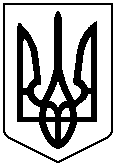 